OA: 04Instrucciones:A lo largo de la lección, hemos investigado los conceptos y características centrales para la comprensión de los dos grandes sistemas económicos vigentes: libre mercado y economía dirigida. Lo anterior es de suma importancia para comprender el funcionamiento de nuestra vida en la actualidad, pero no permite comprender de manera precisa la manera en que la mayoría de los países desarrollan sus economías, ya que, prácticamente todos los países del mundo recurren a un modelo mixto.A continuación, se presentan una serie de fragmentos que te permitirán profundizar sobre las características de este tipo de sistema económico. Deberás leer atentamente cada una de ellas, identificar las ideas centrales y luego responder a las siguientes preguntas:¿Cómo definirías el concepto de economía mixta?¿Qué ventajas presenta este sistema?¿Qué características de los anteriores sistemas crees que impulsaron la implementación de un modelo como este? Sustenta tus ideas en al menos 3 ejemplos de la vida cotidiana.Según el texto de Jeffrey Sachs ¿Qué rol les corresponde a los agentes económicos en una economía mixta? ¿Cómo se diferencia de lo que ocurre en una economía de libre mercado?Considerando lo propuesto por el liberalismo clásico ¿Cómo respondería este a lo expresado por Paul Samuelson sobre la “justicia del control gubernamental?Busca en internet 2 noticias que se vinculen con el modelo económico y a partir de lo ahí señalado y tus experiencias personales responde: ¿Qué tan mixto es el modelo económico chileno?Fuentes: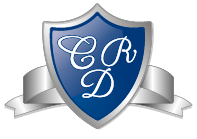 ELECTIVO: ECONOMÍA Y SOCIEDAD MATERIAL CLASE N° 19Sistemas económicos: el sistema mixtoProfesor: Abraham López Fuentes   Correo: alopez@colegiodelreal.clTEXTO 1Jeffrey Sachs “Bien, creo en lo que se llama una economía mixta: los mercados y también el gobierno asumen la pobreza, la responsabilidad por el medio ambiente, por la infraestructura, y cuando contemplo las partes del mundo que funcionan mejor, me gusta mucho cómo funcionan las economías; por ejemplo, donde tienen una economía de mercado privado, pero también el gobierno asume la responsabilidad del sector de la salud, la infraestructura básica, la educación; crea una distribución más equitativa del ingreso y tarifas, y resuelve mejor los problemas medioambientales, y es un poco más justa... creo, y también más estable que el tipo de sistema de los Estados Unidos, que deja mucha gente muy pobre y deja muchas cosas al mercado. Así que, a veces, me critican personas que prefieren solamente un enfoque de mercado libre. Dicen cosas como ‘yo creo firmemente que el Gobierno debería hacer esto o aquello’. Creo que la evidencia es que no podemos dejar todo al mercado. Nunca vamos a resolver los problemas del medio ambiente y dejaremos que demasiadas personas sufran en la pobreza”. Global Leaders (2008): entrevista con Jeffrey SachsTEXTO 2Paul Samuelson “… una economía que combina la dura disciplina del mercado con la justicia del control gubernamental equitativo. Habiendo estudiado en terreno, esta es nuestra conclusión: la historia económica confirma que, ni el capitalismo sin regulación ni la economía centralizada sobrerregulada pueden organizar efectivamente la sociedad moderna”.TEXTO 3Amartya Sen: “No hay ninguna economía en el mundo que no sea una economía mixta. En Estados Unidos hay muchas instituciones controladas por el gobierno, mientras en muchos países socialistas se está permitiendo la propiedad privada sobre la tierra. La cuestión es qué tipo de equilibrio existe y cuál es el papel del gobierno y del sector privado”.TEXTO 4“Entendemos, pues, que no estamos en presencia de un concepto jurídico, sino ante un término que la práctica cotidiana ha hecho acuñar en el libro en la economía política, pero […] también en esa materia hay ambigüedad e impresión […] la economía mixta no es una estructura teórica, sino un conjunto de ella; o mejor dicho, hay tantas economías mixtas como sistemas económicos, habida cuenta que no existe una economía estrictamente capitalista ni colectivista. La revisión de la literatura especializada en el tema de las economías mixtas parece demostrar que se hace referencia con ese concepto a nociones habituales, pero no por ello delimitadas con precisión. Como veremos, se puede encontrar distintos tipos de conceptualizaciones –desde algunas muy limitadas, hasta otras muy amplias– que toman por objeto de definición aspectos de las relaciones económicas público-privadas en las sociedades contemporáneas. De esta forma, una primera noción general hace derivar el carácter mixto del comportamiento económico […] de una combinación de los aspectos estatales con los privados en la producción, distribución y el consumo de bienes y servicios”. Ruiz Dueña, Jorge, “Economía mixta”, en: Ayala Espino, José, Estado y desarrollo: la formación de la economía mixta mexicana (1920 1982), ed. FCE, México, 1988, p. 464